St Mary Parish 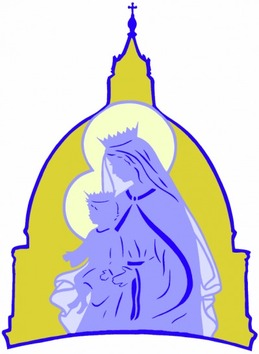 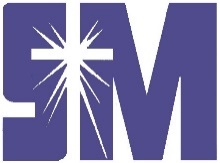 Totus Tuus RegistrationJuly 31- August 5Grades 1-Grade 5 (Mon-Fri)	9:00 AM- 2:30 PMGrade 6- Grade 12 (Sun- Thurs) 7:30 PM- 9:45 PMCost $25.00 per child or $60.00 per familyPlease return form to the Parish Office or email it to Marianna Merkatoris at dreyouth@smctomahawk.com by June 15, 2022Family NameParent NamesMailing AddressMailing AddressEmail Cell # MotherCell # Father Emergency Contact Phone Allergies/ Medical Conditions or other concerns we need to be aware of Allergies/ Medical Conditions or other concerns we need to be aware of Name(s) of Students attendingGrade EnteringParent/ Guardian SignatureParent/ Guardian Signature